1985 Case 885 tractor for sale.   The Caribou Parks and Recreation Department is currently accepting bids on a 1985 Case 885 two wheel drive tractor, open platform with sun canopy.  Tractor has no 3 point hitch arms.   Tractor is sold as is with no implied warranty.  Tractor is available to view at the Maintenance shop located at 904 Main Street near the Caribou Public Works department.  Bids can be mailed to the Caribou Parks and Recreation Department, 55 Bennett Drive, Caribou, Me.  04736.  If you have questions please contact Gary Marquis, 493-4224 or email gmarquis@cariboumaine.orgMINIMUM BID $8,000.00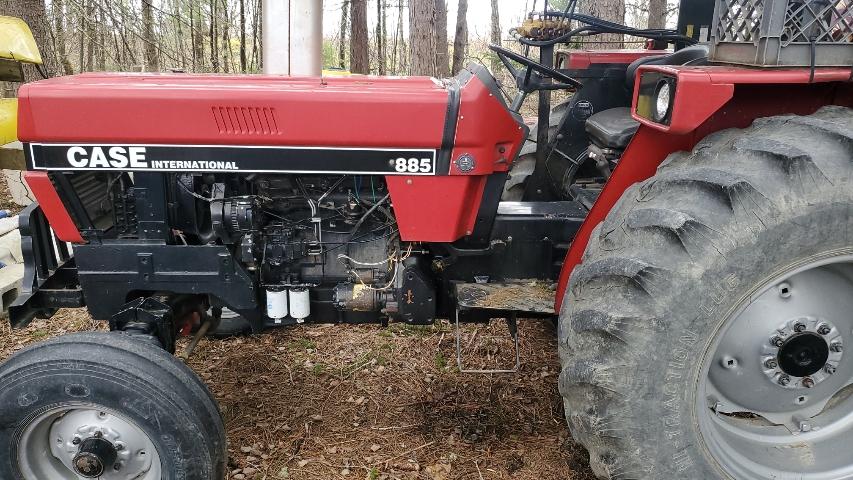 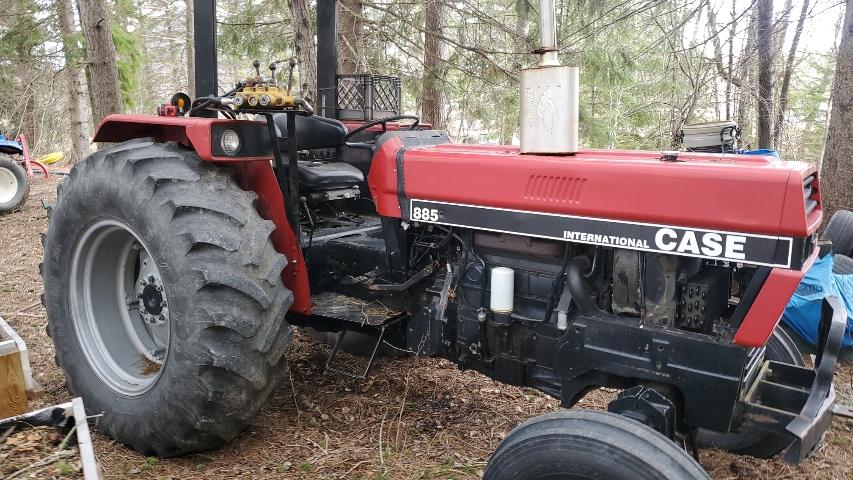 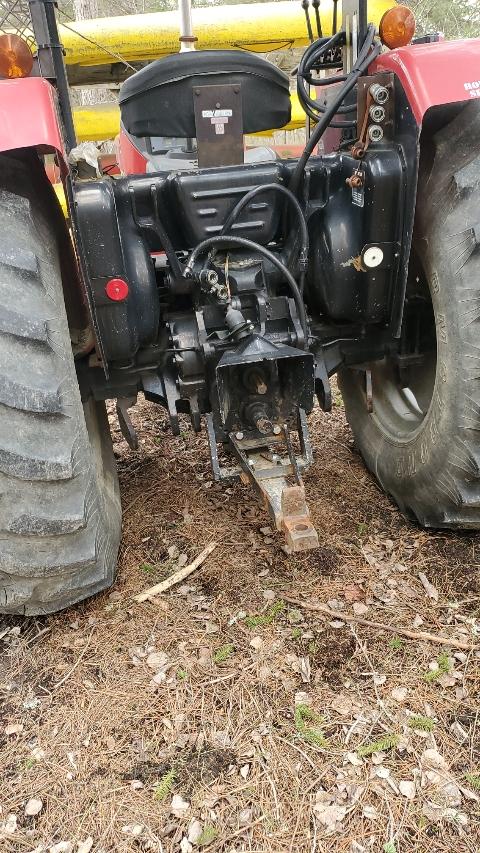 